Российская   Федерация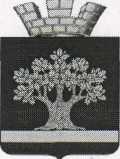 Администрация городского поселения г. ДубовкаВолгоградской области404002,  г. Дубовка, ул. Московская,  9 тел/факс: 8-84458-3-15-45 Р А С П О Р Я Ж Е Н И Е от «   08    » __   апреля       ___   2016 г.   №  25-р_____      О подготовке документации по планировке территории             В целях осуществления работ по подготовке документации в области архитектуры и градостроительства на 2016 год за счет средств бюджета городского поселения г. Дубовка, определенных решением Думы городского поселения г. Дубовка от 16 декабря 2014 г. № 6/26 «О бюджете на 2015 год и на плановый период 2016 и 2017 годов», руководствуясь статьями 41-46 Градостроительного кодекса Российской Федерации, главой 4 Правил землепользования и застройки городского поселения г. Дубовка Волгоградской области, утвержденных решением Думы городского поселения г. Дубовка от 20 сентября 2012 г. № 30/148,	1. Подготовить проект планировки и межевания территории  для размещения коллекторов канализации проектируемого объекта «Общегородские канализационные очистные сооружения  Производительностью 3500 м3/сут. В г. Дубовке» (далее документация). 	    2. Общему отделу администрации городского поселения г. Дубовка (И.В.Степаненко):                2.1. Обеспечить в течение 3 дней со дня принятия данного решения о подготовке документации (далее распоряжение) его публикацию в порядке установленном для официального опубликования муниципальных правовых актов в городском поселении г. Дубовка.                 2.2. Разместить настоящее постановление на официальном сайте администрации городского поселения г. Дубовка  в сети «Интернет».                2.3. Принимать к рассмотрению предложения юридических и физических лиц о порядке, сроках подготовки и содержании документации (далее предложений) в письменной форме в течение 10 рабочих дней со дня опубликования настоящего распоряжения. 	3. Зав. отделом по архитектуре по архитектуре,  градостроительству и землепользованию (Калмыковой Е.С.):                3.1. Осуществить анализ поступивших предложений на предмет соответствия требованиям градостроительного законодательства в течение 10 рабочих дней со дня окончания срока приема предложений и обеспечить разработку технического задания на подготовку документации.                                 4. Контроль за исполнением настоящего постановления возложить на заместителя главы администрации городского поселения г. Дубовка А.В.Елтонцева.Глава администрациигородского поселения г. Дубовка                                                                     В.В.Новиченко